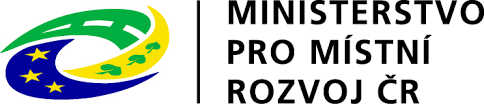 Identifikační údaje zadavateleNázev Zadavatele:	Obec Hluboké MašůvkySídlo:			Hluboké Mašůvky 10, 671 52 Hluboké Mašůvky Zastoupený:		Bc. Zbyněk Frey, starosta obce	IČ: 			002 92 770DIČ:			CZ002 92 770Bankovní spojení:	Česká spořitelna, a.s. ZnojmoČíslo účtu:		1584001369/0800www:			www.hlubokemasuvky.czProfil zadavatele:	https://profily.proebiz.com/verejne-zakazky/3235Identifikační údaje zástupce zadavateleObchodní firma:	OPTIMAL Consulting, s.r.o.Sídlo:			Podmolí 23, Znojmo 669 02 Právní forma:		společnost s ručením omezenýmIČ:			29268087Kontaktní osoba:	Ing. Tomáš Šturala, jednatel společnostie-mail:			info@optimalconsulting.cz tel.:			731 623 492Vysvětlení zadávací dokumentace č. 1Dotaz č. 1:  Dle soupisu prací má dojít k odstranění podkladů z kameniva tl. 12cm v ploše 2922 m2. Pro vzniklou suť jsou v soupisu prací položky pro odvoz chybí však položka pro poplatek za uložení odpadu na skládce. Žádáme zadavatele o doplnění položky.Odpověď č. 1:Zadavatel trvá na soupisu prací, který byl součástí zadávací dokumentace. Položka nebude doplněna.Dotaz č. 2:  Souhrnná technická zpráva uvádí ve skladbě vozovky v případě nedostatečných podkladních vrstev použití vrstvy ACP 16+ tl. 70mm, ovšem soupis prací uvádí tl. vrstvy ACP 16+ pouze 50mm. Žádáme zadavatele o kontrolu a případně o opravu.Odpověď č. 2:Správně je uvedená hodnota v soupisu prací vrstva ACP 16+ 50mm. Žádáme uchazeče o nacenění položky v soupisu prací. Dotaz č. 3:  Souhrnná technická zpráva uvádí: „Od okolních úprav bude plocha oddělena silniční obrubou betonovou 15/15/100.“ V soupisu prací je však požadována v celé délce obruba 100/15/25. Žádáme zadavatele o kontrolu a případně o opravu.Odpověď č. 3:Správně je uvedena hodnota v soupisu prací. Žádáme uchazeče o nacení položky v soupisu prací.Dotaz č. 4:  Poskytnutá dokumentace a soupis prací neřeší tuhost (pevnost) požadovaného potrubí kanalizačních přípojek ani kanalizace z trub PVC (viz položky 28 a 29). Žádáme zadavatele o doplnění specifikace potrubí.Odpověď č. 4:Specifikace potrubí je třída SN8Dotaz č. 5:  Dle popisu položky č. 29 „Kanalizace z trub PVC hrdlových D 315 mm“ má být součástí této položky hloubení rýh, zásyp a obsyp potrubí a odvoz přebytečné zeminy na skládku zadavatele do 6km. V projektové dokumentaci ani v soupisu prací však není řešena hloubka kanalizace a požadovaná šířka rýhy. Žádáme zadavatele o doplnění podélného profilu kanalizace pro řádné ocenění této položky.Odpověď č. 5:Hloubka kanalizace bude sjednocena do hloubky 3m.Dotaz č. 6:  Poskytnutá dokumentace a soupis prací neřeší skladbu ani hloubku kanalizační šachty (viz položka 33). Žádáme zadavatele o doplnění specifikace.Odpověď č. 6:Viz bod č. 5OPTIMAL Consulting, s.r.o.Zástupce zadavatele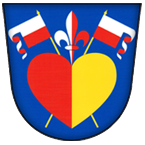 OBEC HLUBOKÉ MAŠŮVKY VYSVĚTLENÍ ZADÁVACÍ DOKUMENTACE Č. 1pro zadání podlimitní veřejné zakázky na stavební práce zadávané ve zjednodušeném podlimitním řízení dle § 53 zákona č. 134/2016 Sb., o zadávání veřejných zakázek, v účinném znění(dále jen „zákon“)s názvem
    „Obnova místní komunikace KOPEC IV“